				OBEC ROUDNÉ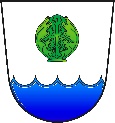 Zastupitelstvo obce RoudnéObecně závazná vyhláška obce č. 2/2023,kterou se stanoví část společného školského obvodu základní školyZastupitelstvo obce Roudné se na svém zasedání 13.11.2023 usnesením číslo 92/2023 usneslo vydat na základě ustanovení § 178 odst. 2 písm. c) zákona č. 561/2004 Sb.,                      o předškolním, základním, středním, vyšším odborném a jiném vzdělávání (školský zákon), ve znění pozdějších předpisů, a v souladu s § 10 písm. d) a § 84 odst. 2 písm. h) zákona č. 128/2000 Sb., o obcích (obecní zřízení), ve znění pozdějších předpisů, tuto obecně závaznou vyhlášku (dále jen „vyhláška):Článek 1Stanovení školských obvodůNa základě uzavřené dohody obce Roudné a města České Budějovice o vytvoření společného školského obvodu základní školy, je území obce Roudné částí školského obvodu             Základní školy, Dukelská 11, České Budějovice, zřízené městem České Budějovice.Článek 2Závěrečné ustanovenéTato vyhláška nabývá účinnosti patnáctým dnem po dni jejího vyhlášení.	...................................	..........................................                    Gustav Had                                                                       Ing. Petr Děkan	     starosta                                                                            místostarosta